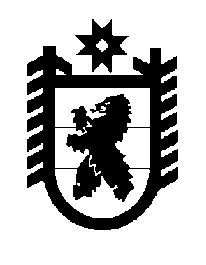 Российская Федерация Республика Карелия    ПРАВИТЕЛЬСТВО РЕСПУБЛИКИ КАРЕЛИЯПОСТАНОВЛЕНИЕот  11 августа 2016 года № 299-Пг. Петрозаводск О внесении изменений в постановление ПравительстваРеспублики Карелия от 2 октября 2013 года № 297-ППравительство Республики Карелия п о с т а н о в л я е т:Внести в постановление Правительства Республики Карелия от 
2 октября 2013 года № 297-П «Об утверждении долгосрочной целевой программы «Оказание содействия добровольному переселению в Республику Карелия соотечественников, проживающих за рубежом, на 2013 – 2018 годы»  (Собрание законодательства Республики Карелия, 2013, № 10, ст. 1831; 2014, № 4, ст. 620; № 10, ст. 1829; 2015, № 11, ст. 2115; Официальный интернет-портал правовой информации (www.pravo.gov.ru), 15 февраля 2016 года, 
№ 1000201602150001) следующие изменения:1. В пункте 1.1 слова «подпрограммы 5» заменить словами «подпрограммы 4».2. В пункте 2 слова «Министерство труда и занятости Республики Карелия» заменить словами «Министерство социальной защиты, труда и занятости Республики Карелия».3. В долгосрочной целевой программе «Оказание содействия добровольному переселению в Республику Карелия соотечественников, проживающих за рубежом, на 2013 – 2018 годы», утвержденной указанным постановлением: 1) в паспорте программы:графу вторую позиции «Уполномоченный орган исполнительной власти Республики Карелия, ответственный за реализацию Программы» изложить в следующей редакции:«Министерство социальной защиты, труда и занятости Республики Карелия»;графу вторую позиции «Исполнители основных мероприятий Программы» изложить в следующей редакции:«Министерство социальной защиты, труда и занятости Республики Карелия;Министерство здравоохранения Республики Карелия;Министерство образования Республики Карелия;Министерство строительства, жилищно-коммунального хозяйства и энергетики Республики Карелия;Министерство Республики Карелия по вопросам национальной политики, связям с общественными и религиозными объединениями;Министерство внутренних дел по Республике Карелия (по согласованию);администрации муниципальных районов и городских округов в Республике Карелия (далее – органы местного самоуправления) (по согласованию);государственные казенные учреждения службы занятости населения Республики Карелия»;пункт 1 графы второй позиции «Основные показатели эффективностиПрограммы» изложить в следующей редакции: «1. Количество участников Программы и членов их семей, прибывших в Республику Карелия и зарегистрированных Министерством внутренних дел по Республике Карелия.»;2) в подразделе «Система профессионального образования» раздела II:абзацы второй – третий изложить в следующей редакции:«В Республике Карелия  образовательные программы среднего профессионального образования реализуются 20 профессиональными образовательными организациями, образовательные программы высшего образования – 2 образовательными организациями высшего образования и 
4 филиалами образовательных организаций высшего образования.Профессиональные образовательные организации республики осуществляют подготовку по 121 образовательной программе среднего профессионального образования, 54 основным программам профессионального обучения; образовательные организации высшего образования – по 141 образовательной программе высшего образования.»;абзац четвертый признать утратившим силу;3) в разделе III:абзац первый изложить в следующей редакции:«Целью программы является стимулирование, создание условий и содействие добровольному переселению соотечественников, проживающих за рубежом, в Республику Карелия.»;в абзаце третьем слово «региона» заменить словами «в Республике Карелия»;4) абзацы третий – десятый раздела VI изложить в следующей редакции:        «1) количество участников Программы и членов их семей, прибывших в Республику Карелия и зарегистрированных Министерством внутренних дел по Республике Карелия.При расчете фактического значения целевого индикатора используются данные Министерства внутренних дел по Республике Карелия по итогам года;2) доля расходов консолидированного бюджета Республики Карелия на реализацию предусмотренных Программой мероприятий, связанных с предоставлением дополнительных гарантий и мер социальной поддержки переселившимся соотечественникам, предоставлением им временного жилья и оказанием помощи в жилищном обустройстве, в общем размере расходов консолидированного бюджета Республики Карелия на реализацию предусмотренных Программой мероприятий.Значение целевого индикатора определяется как отношение объемов расхода консолидированного бюджета Республики Карелия на реализацию предусмотренных Программой мероприятий, связанных с предоставлением дополнительных гарантий и мер социальной поддержки переселившимся соотечественникам, предоставлением им временного жилья и оказанием помощи в жилищном обустройстве, к общему размеру расходов консолидированного бюджета Республики Карелия на реализацию предусмотренных Программой мероприятий в отчетном году;3) количество трудоустроенных участников Программы и членов их семей на территории Республики Карелия.При расчете фактического значения целевого индикатора используются данные государственных казенных учреждений службы занятости населения Республики Карелия, которые будут ежеквартально направляться по специально разработанной форме в Министерство социальной защиты, труда и занятости Республики Карелия;4) количество прибывших участников Программы и членов их семей в трудоспособном возрасте.При расчете фактического значения целевого индикатора используются данные государственных казенных учреждений службы занятости населения Республики Карелия, которые будут ежеквартально направляться по специально разработанной форме в Министерство социальной защиты, труда и занятости Республики Карелия.»;5) в разделе VII:в пункте 3 слова «Республикой Карелия» исключить;в пункте 4 слово «основных» исключить;6) в приложении № 1:позицию «Цель: стимулирование, создание условий и содействие добровольному переселению соотечественников, проживающих за рубежом, для социально-экономического и демографического развития Республики Карелия» изложить в следующей редакции:            «Цель: стимулирование, создание условий и содействие добровольному переселению соотечественников, проживающих за рубежом, в Республику Карелия»;    позицию «Показатель реализации цели: количество участников Программы и членов их семей, прибывших и зарегистрированных УФМС России по Республике Карелия» изложить в следующей редакции:«Показатель реализации цели: количество участников Программы и членов их семей, прибывших в Республику Карелия и зарегистрированных Министерством внутренних дел по Республике Карелия»;позицию «Показатель реализации задачи 1: доля расходов консолидированного бюджета Республики Карелия на реализацию предусмотренных Программой мероприятий, связанных с предоставлением дополнительных гарантий и мер социальной поддержки переселившимся соотечественникам, предоставлением им временного жилья и оказанием помощи в жилищном обустройстве, в общем размере расходов бюджета Республики Карелия на реализацию предусмотренных Программой мероприятий» после слов «в общем размере расходов» дополнить словом «консолидированного»;7) в приложении № 2 слова «Министерство труда и занятости Республики Карелия», «УФМС России по Республике Карелия», «Министерство здравоохранения и социального развития Республики Карелия», «Министерство Республики Карелия по вопросам национальной политики, связям с общественными, религиозными объединениями и средствами массовой информации» заменить соответственно словами «Министерство социальной защиты, труда и занятости Республики Карелия», «Министерство внутренних дел по Республике Карелия», «Министерство здравоохранения Республики Карелия», «Министерство Республики Карелия по вопросам национальной политики, связям с общественными и религиозными объединениями»;8) в приложении № 3 слова «Министерство труда и занятости Республики Карелия» заменить словами «Министерство социальной защиты, труда и занятости Республики Карелия»;9) в приложении № 4 слова «Министерство труда и занятости Республики Карелия», «УФМС России по Республике Карелия», «Министерство здравоохранения и социального развития Республики Карелия» заменить соответственно словами «Министерство социальной защиты, труда и занятости Республики Карелия», «Министерство внутренних дел по Республике Карелия», «Министерство здравоохранения Республики Карелия»;10) в приложении № 7:слова «администрации муниципальных образований», «Министерство труда и занятости Республики Карелия», «пункт УФМС России по Республике Карелия, расположенный на территории муниципальных образований территории вселения» заменить соответственно словами «органы местного самоуправления», «Министерство социальной защиты, труда и занятости Республики Карелия», «Министерство внутренних дел по Республике Карелия»;в Перечне услуг в области содействия занятости населения, оказываемых центрами занятости населения:пункт 3 изложить в следующей редакции:пункт 6 изложить в следующей редакции:пункт 10 изложить в следующей редакции:           Глава Республики Карелия                                                                    А.П. Худилайнен    «3.Организация профессиональной ориентации граждан в целях выбора сферы деятельности (профессии), трудоустройства,  прохождения профессионального обучения и получения дополнительного профессионального образованияполучение переселенцами и членами их семей заключения о возможных направлениях профессиональной дея-тельности, наиболее соответс-твующих личностным качествам, рекомендаций, содержащих перечень оптимальных видов занятости, профессий (специальностей) с учетом возможностей и потребностей гражданина, положения на ре-гиональном рынке труда, для трудоустройства, прохождения профессионального обучения и получения дополнительного про-фессионального образования, успеш-ной реализации профессиональной карьеры»;«6.Профессиональное обучение и дополнительное профессиональное образование безработных граждан, включая обучение в другой местностипрофессиональное обучение и дополнительное профессиональное образование переселенцев и членов их семей, признанных в установленном порядке безработ-ными»;«10.Организация временного трудо-устройства безработных граждан в возрасте от 18 до 20 лет, имеющих среднее профессиональное обра-зование и ищущих работу впервыесодействие временному трудо-устройству переселенцев и членов их семей из числа выпускников профессиональных образовательных организаций, ищущих работу впервые, в возрасте от 18 до 20 лет, признанных в установленном порядке безработными».